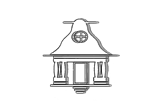 					Szpital Specjalistyczny       				          im. dr. Józefa Babińskiego	Samodzielny Publiczny Zakład Opieki Zdrowotnej INFORMACJA PRASOWA 	Kraków, 16 września  2015 r.„KOBIERZYN CZTERY PORY ROKU” 26 WRZEŚNIA 2015 ROKU   O GODZ. 15.00 ROZPOCZNIE SIĘ KOLEJNY – TYM RAZEM   JESIENNY SPARCER  PO ZABYTKOWYM ZESPOLE SZPITALNO-PARKOWYM W KRAKOWIE-KOBIERZYNIESobotnie spacery po zabytkowym zespole szpitalno-parkowym w Krakowie–Kobierzynie organizowane cztery razy do roku (niekiedy nawet częściej ) stały się już tradycją. Szpital Babińskiego i Stowarzyszenie podgórze.pl pragną - za każdym razem w innej przyrodniczej i klimatycznej szacie - przedstawić mieszkańcom Krakowa i Małopolski stuletnią historię dawnego Krajowego Zakładu dla Umysłowo i Nerwowo Chorych w Kobierzynie oraz dzieje i dzień dzisiejszy Szpitala Specjalistycznego im. dr. Józefa Babińskiego największej obecnie placówki psychiatrycznego lecznictwa w naszym regionie.  Najbliższy – jesienny - spacer, rozpocznie się o godz. 15.00 w dniu 26 września 2015 r. (zbiórka przed budynkiem teatru przy centralnym rondzie zespołu szpitalno-parkowego). Organizowany jest z trzech przynajmniej okazji – Europejskich Dni Dziedzictwa, Podgórskich Dni Otwartych Drzwi oraz Małopolskiego Tygodnia Profilaktyki Zdrowia.Oprowadzający lekarz psychiatra dr Damian Leszczyński i historyk sztuki Maciej Bóbr zaprezentują więc zespół szpitalno–parkowy,  jako wpisany do rejestru zabytek - jeden z najwspanialszych przykładów modernistycznej urbanistyki i architektury oraz sztuki ogrodowej, z interesującymi rozwiązaniami technicznymi i funkcjonalnymi. Będą też mówili o historii jego powstania i przedwojennej działalności - jako Krajowego Zakładu do Umysłowo i Nerwowo Chorych w Kobierzynie, z jej najświetniejszymi i najbardziej tragicznymi momentami oraz o powojennych dziejach Szpitala i jego dniu dzisiejszym.Uczestnicy spaceru będą mogli dowiedzieć się o tym czym różnił się  przedwojenny Zakład psychiatryczny, w którym pacjenci spędzali z reguły całe życie, od obecnego Szpitala, gdzie pobyty są krótkie i związane z interwencjami w sytuacji kryzysu oraz o dawnych, przedwojennych sposobach leczenia i współczesnych metodach leczenia, terapii oraz działaniach ukierunkowanych na przywracaniu pacjentów do społeczeństwa, takich jak: rehabilitacja, oddziały dzienne i zespołu leczenia środowiskowego. Poruszony zostanie także problem stygmatyzacji chorych psychicznie. Jak tarte i trudne do przełamania opinie na temat choroby psychicznej, w przeważającej części oparte na wielowiekowych niekiedy stereotypach, powodują dyskryminację chorych i bardzo utrudniając ich powrót do normalnego życia funkcjonowania społecznego.  Będzie wreszcie mowa o wizerunku Kobierzyna jako Zakładu i Szpitala psychiatrycznego, który dzięki pracy wybitnych psychiatrów, prowadzących badania i publikujących rozprawy naukowe, takich jak Jan Mazurkiewicz, Władysław Stryjeński czy Antoni Kępiński, zapewniał i zapewnia bardzo wysoki poziom leczenia. Przedstawiona zostanie także sylwetka  wybitnego psychiatry - współtwórcy oraz przedwojennego dyrektora  Zakładu dr Władysława Stryjeńskiego i jego dokonania. Mowa będzie wreszcie i o tym dlaczego Szpital powinien pozostać w tym miejscu i  jak otwiera się na mieszkańców Krakowa i Małopolski oferując wypoczynek w  stuletnim parku – pełnym spokoju miejscu wypoczynku i spacerów oraz powraca do idei „Kobierzyna -  uzdrowiska".Bezpłatne wejściówki można odbierać w Punkcie InfoKraków przy ul św. Jana 2 (liczba wejściówek ograniczona). Kolejny spacer zorganizowany z okazji Międzynarodowego Dnia Zdrowia Psychicznego odbędzie się w dniu 10 października o godz. 14.30.Serdecznie zapraszam Maciej BóbrRzecznik PrasowySzpitala Specjalistycznego Im. dr. Józefa Babińskiego w Krakowie 